27 декабря 2016 года                                           ж.д.ст.Плавица                                                                     №   280                            «Об утверждении плана финансово- хозяйственной                                                                                      деятельности муниципальных автономных учреждений                                                                                   сельского поселения Богородицкий сельсовет на 2017г.                                                                                                          и плановый  период 2018 и 2019гг».            В соответствии с положениями Федерального закона от 08.05.2010 № 83-ФЗ     «О внесении изменений в отдельные законодательные акты Российской Федерации в связи с совершенствованием правового положения государственных (муниципальных) учреждений» постановляю: 1.Считать утратившим силу постановление администрации сельского поселения Богородицкий сельсовет Добринского муниципального района РФ от 23.12.2015г. № 1322.Утвердить план финансово-хозяйственной деятельности муниципальных автономных учреждений, находящихся в ведении администрации сельского поселения Богородицкий сельсовет Добринского муниципального района (прилагается). 3.Настоящее постановление вступает в силу с 01.01.2017 года. 4. Контроль за исполнением настоящего постановления оставляю за собой.Глава администрации сельского поселения                                                          Богородицкий сельсовет:                                                                        А.И.Овчинников	УТВЕРЖДАЮДиректор МАУК «Богородицкий ПЦК»_____________  Н.Н.Муравлев					« 27 » декабря 2016 г.ПЛАНфинансово-хозяйственной деятельности  МУНИЦИПАЛЬНОГО АВТОНОМНОГО УЧРЕЖДЕНИЯ КУЛЬТУРЫ«БОГОРОДИЦКИЙ ПОСЕЛЕНЧЕСКИЙ ЦЕНТР КУЛЬТУРЫ»на 2017 год и плановый период 2018 и 2019 годовот «27» декабря  2016 г.Наименование учреждения                МАУК «Богородицкий ПЦК»                                                                        Наименование органа,  в ведении которого находится учреждение                 Администрация                                  сельского поселения Богородицкий сельсовет Добринского муниципального района                                              Адрес фактического местонахождения учреждения 399420 Липецкая обл., Добринский район ж.д.ст.Плавица, ул.Строителей,1А                                                                                                                                                                Идентификационный номер налогоплательщика (ИНН)          4802009051                                                                     Код причины постановки на учёт (КПП)                                    480401001                                                               Финансовый год и плановый период                              2017 г.и плановый период 2018 и 2019гг.                                                                              Единица измерения:                                                                      руб.          СВЕДЕНИЯ О ДЕЯТЕЛЬНОСТИМУНИЦИПАЛЬНОГО АВТОНОМНОГО УЧРЕЖДЕНИЯ.Цели деятельности МАУК «Богородицкий ПЦК» в соответствии с федеральными законами, иными нормативными и муниципальными правовыми актами и Уставом муниципального учреждения.МАУК «Богородицкий ПЦК» в своей деятельности руководствуется Конституцией  РФ, Гражданским кодексом РФ, Федеральным законом «Об общих принципах организации местного самоуправления в Российской Федерации» № 131-ФЗ от 06.10.2003г., ст.3, 29 Федерального Закона «О внесении изменений в отдельные законодательные акты РФ в связи с совершенствованием разграничения полномочий» № 199- ФЗ от 31.12.2005 г., Федеральным Законом  «О некоммерческих организациях» № 7-ФЗ от 08.12.1995г., Федеральным Законом «Основами законодательства Российской Федерации о культуре» № 3612-1 от 09.10.1992г., другими нормативными правовыми актами Российской Федерации, Липецкой области, Добринского муниципального района и Уставом учреждения.Цели деятельности Учреждения: - осуществление муниципальной политики в сфере сохранения и развития народной традиционной культуры, поддержка любительского художественного творчества, самодеятельной творческой инициативы и социально-культурной активности населения, организации его досуга и отдыха;- взаимодействие с Ведомственным органом управления по вопросам управления культурной межпоселенческой политики Добринского муниципального района в сфере народного творчества, культурно-досуговой деятельности.- организационное обеспечение федеральных, региональных и муниципальных проектов и программ в сфере традиционной народной культуры, любительского искусства, социокультурной интеграции и патриотического воспитания.- . участие в межпоселенческих, региональных и  межрегиональных фестивалях, конкурсах, смотрах и праздниках культуры и других общекультурных акциях;- сохранение и развитие культурного потенциала населения сельского поселения;- поддержка и распространение лучших традиций и достижений культуры сельского поселения;- поддержка творчески одаренных детей и молодежи сельского поселения; - обеспечение единого культурно-информационного пространства и обеспечение свободного доступа к информации гуманитарного, отраслевого, краеведческого характера, в том числе для удаленных пользователей; - содействие образованию и воспитанию населения, повышение его культурного уровня.Виды деятельности МАУК «Богородицкий ПЦК», относящиеся к его основным видам деятельности в соответствии с Уставом.       Учреждение осуществляет следующие основные виды деятельности: - создание и организация работы коллективов, студий и кружков любительского художественного и театрального творчества, концертной деятельности, любительских объединений, клубов по интересам и других клубных формирований; - организация и проведение фестивалей, смотров, конкурсов, выставок и других форм  результатов творческой деятельности учреждений культуры;- проведение спектаклей, концертов и других театрально-зрелищных и выставочных мероприятий, в т.ч. с участием профессиональных коллективов, исполнителей и авторов; демонстрация кинофильмов и видеопрограмм;- организация работы разнообразных лекториев, школ и курсов прикладных знаний и навыков; - проведение тематических вечеров, конференций, дискуссий, творческих встреч, других форм просветительской деятельности;- проведение массовых театрализованных праздников, представлений, народных гуляний, обрядов в соответствии с местными обычаями и традициями;- организация досуга различных групп населения, в т.ч. проведение вечеров отдыха и танцевальных вечеров, дискотек, молодёжных балов, карнавалов, детских утренников, игровых и других культурно-развлекательных программ;- создание благоприятных условий для неформального общения посетителей клуба по интересам (организация работы различного рода клубных гостиных, салонов, кафе, уголков живой природы, игротек, читательских залов и т.д.);- организует обучение, повышения квалификации работников клубных учреждений, ведет активную работу по выявлению, изучению и внедрению передового опыта клубной работы; - формирует репертуарные планы культурно-массовых мероприятий, спектаклей;- организует и проводит для населения платные массовые и другие зрелищные мероприятия;- осуществляет оказание платных услуг населению, предприятиям, организациям Добринского района по информации и рекламе их деятельности;- комплектование, обеспечение сохранности и эффективного использования наиболее полного универсального собрания документов в сельском поселении; - мониторинг потребностей пользователей, внедрение современных форм обслуживания, проведение культурно-просветительских и образовательных мероприятий, осуществление выставочной и издательской деятельности; - иная деятельность, направленная на сохранение, создание, распространение и освоение культурных ценностей, предоставление культурных благ населению, не противоречащая законодательству Российской Федерации; - обеспечение социального развития коллектива.3.Перечень услуг (работ), относящихся в соответствии с уставом к основным видам деятельности учреждения.Работа-Организация деятельности клубных формирований и формирований самодеятельного народного творчества:1.Организаця и проведение массовых мероприятий культурной направленности(концерты, конкурсы, фестивали, смотры, гуляния, вечера и др.);2.Организация занятий в клубных формированиях;3.Материально-техническое , программно-методическое и аналитическое обеспечение мероприятий;4.Составление и исполнение годового плана общественно-значимых, культурно-массовых мероприятий, фестивалей, конкурсов.Общая балансовая стоимость недвижимого муниципального имущества на 01.01.2017г.составляет-708820,00руб.,общая балансовая стоимость движимого имущества 01.01.2017г. составляет-356705руб..4. Показатели финансового состояния учреждения (на последнюю отчетную дату).Таблица 11.5. Показатели по поступлениям и выплатам учрежденияТаблица 21.6. Показатели выплат по расходам на закупку товаров, работ, услуг учрежденияТаблица 2.1.1.7. Сведения о средствах, поступающих во временное распоряжение учрежденияТаблица 3                                                     1.8. Справочная информацияТаблица 4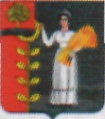                                                           ПОСТАНОВЛЕНИЕ                              Администрации сельского поселения Богородицкий сельсовет Добринского                                       муниципального района Липецкой области Российской ФедерацииФорма  по ОКУД                                                                                              по ОКПО            79324757Глава по БК           902по ОКАТО           42612408по ОКЕИ       Наименование показателяСумма121. Нефинансовые активы, всего:1301705,261.1. Из них:недвижимое имущество, всего:708820,201.1.1. В том числе:остаточная стоимость580449,331.2. Особо ценное движимое имущество, всего:0,001	21.2.1. В том числе:остаточная стоимость0,002. Финансовые активы, всего:377,962.1. Из них:денежные средства учреждения, всего0,002.1.1. В том числе:денежные средства учреждения на счетах0,002.1.2. Денежные средства учреждения, размещенные на депозиты в кредитной организации0,002.2. Иные финансовые инструменты0,002.3. Дебиторская задолженность по доходам0,002.4. Дебиторская задолженность по расходам377,963. Обязательства, всего:84369,623.1. Из них:долговые обязательства0,003.2. Кредиторская задолженность:84369,623.2.1. В том числе:просроченная кредиторская задолженность0,00Наименование показателяКод строкиКод по бюджетной классифи-кации Российской ФедерацииОбъем финансового обеспеченияОбъем финансового обеспеченияОбъем финансового обеспеченияОбъем финансового обеспеченияОбъем финансового обеспеченияОбъем финансового обеспеченияОбъем финансового обеспеченияНаименование показателяКод строкиКод по бюджетной классифи-кации Российской Федерациивсегов том числе:в том числе:в том числе:в том числе:в том числе:в том числе:Наименование показателяКод строкиКод по бюджетной классифи-кации Российской Федерациивсегосубсидия на финансовое обеспечение выполнения муниципа-льного заданиясубсидии, предоставляемые в соответствии с абзацем вторым пункта 1 статьи 78.1 Бюджетного кодекса Российской Федерациисубсидии на осуществле-ние капитальных вложенийсредства обязательного медицинского страхованияпоступления от оказания услуг (выполнения работ) на платной основе и от иной приносящей доход деятельностипоступления от оказания услуг (выполнения работ) на платной основе и от иной приносящей доход деятельностиНаименование показателяКод строкиКод по бюджетной классифи-кации Российской Федерациивсегосубсидия на финансовое обеспечение выполнения муниципа-льного заданиясубсидии, предоставляемые в соответствии с абзацем вторым пункта 1 статьи 78.1 Бюджетного кодекса Российской Федерациисубсидии на осуществле-ние капитальных вложенийсредства обязательного медицинского страхованиявсегоиз них гранты12345678910Поступления от доходов, всего:100X9135400,009120400,000,000,000,0015000,000,00в том числе:доходы от собственности110906080101201090000000,00XXXX0,00Xдоходы от оказания услуг, работ120906080101201090001300,000,00XX0,000,000,00доходы от штрафов, пеней, иных сумм принудительного изъятия130906080101201090000000,00XXXX0,00X12345678910безвозмездные поступления от наднациональных организаций, правительств иностранных государств, международных финансовых организаций140906080101201090000000,00XXXX0,00Xиные субсидии, предоставленные из бюджета150906080101201090001800,00X0,000,00XXXпрочие доходы160906080101201090001800,00XXXX0,000,00доходы от операций с активами180X0,00XXXX0,00XВыплаты по расходам, всего:200X9135400,009120400,000,000,000,0015000,000,00в том числе на: выплаты персоналу всего:210906080101201090001103087506,003087506,000,000,000,000,000,00из них:оплата труда и начисления на выплаты по оплате труда211906080101201090001103087506,003087506,0012345678910социальные и иные выплаты населению, всего220906080101201090003001161500,001161500,000,000,000,000,000,00из них:уплату налогов, сборов и иных платежей, всего230906080101201090008511161500,001161500,000,000,000,000,000,00из них:безвозмездныеперечисленияорганизациям240906080101201090008600,000,000,000,000,000,000,00прочие расходы (кроме расходов на закупку товаров, работ, услуг)2509060801012010900024214294,0014294,000,000,000,000,000,00расходы на закупку товаров, работ, услуг, всего260X4872100,004857100,000,000,000,0015000,000,00Поступление финансовых активов, всего:300X0,000,000,000,000,000,000,00из них:увеличение остатков средств310906080101201090002440,000,000,000,000,000,000,0012345678910прочие поступления320906080101201090000000,000,000,000,000,000,000,00Выбытие финансовых активов, всего400906080101201090000000,000,000,000,000,000,000,00Из них:уменьшение остатков средств410906080101201090000000,000,000,000,000,000,000,00прочие выбытия420906080101201090000000,000,000,000,000,000,000,00Остаток средств на начало года500X0,000,000,000,000,000,000,00Остаток средств на конец года600X0,000,000,000,000,000,000,00Наименование показателяКод строкиГод начала закупкиСумма выплат по расходам на закупку товаров, работ и услугСумма выплат по расходам на закупку товаров, работ и услугСумма выплат по расходам на закупку товаров, работ и услугСумма выплат по расходам на закупку товаров, работ и услугСумма выплат по расходам на закупку товаров, работ и услугСумма выплат по расходам на закупку товаров, работ и услугСумма выплат по расходам на закупку товаров, работ и услугСумма выплат по расходам на закупку товаров, работ и услугСумма выплат по расходам на закупку товаров, работ и услугНаименование показателяКод строкиГод начала закупкивсего на закупкивсего на закупкивсего на закупкив том числе:в том числе:в том числе:в том числе:в том числе:в том числе:Наименование показателяКод строкиГод начала закупкивсего на закупкивсего на закупкивсего на закупкив соответствии с Федеральным законом от 5.04.2013 г. N 44-ФЗ "О контрактной системе в сфере закупок товаров, работ, услуг для обеспечения государственных и муниципальных нужд"в соответствии с Федеральным законом от 5.04.2013 г. N 44-ФЗ "О контрактной системе в сфере закупок товаров, работ, услуг для обеспечения государственных и муниципальных нужд"в соответствии с Федеральным законом от 5.04.2013 г. N 44-ФЗ "О контрактной системе в сфере закупок товаров, работ, услуг для обеспечения государственных и муниципальных нужд"в соответствии с Федеральным законом от 18.07 2011 г. N 223-ФЗ "О закупках товаров, работ, услуг отдельными видами юридических лиц"в соответствии с Федеральным законом от 18.07 2011 г. N 223-ФЗ "О закупках товаров, работ, услуг отдельными видами юридических лиц"в соответствии с Федеральным законом от 18.07 2011 г. N 223-ФЗ "О закупках товаров, работ, услуг отдельными видами юридических лиц"Наименование показателяКод строкиГод начала закупкина 2017 г. очередной финансо-вый годна 2018 г. 1-ый год планового периодана 2019 г. 2-ой год планового периодана 2017 г. очередной финансовый годна 2018 г. 1-ый год планового периодана 2019 г. 2-ой год планового периодана 2017 г. очередной финансовый годна 2018 г. 1-ый год планового периодана 2019 г. 1-ый год планового периода123456789101112Выплаты по расходам на закупку товаров, работ, услуг всего:0001X4871394,001257860,001257860,004871394,001257860,001257860,00в том числе: на оплату контрактов заключенных до начала очередного финансового года:1001X27400,000,000,0027400,000,000,00123456789101112на закупку товаров работ, услуг по году начала закупки:20014843994,001257860,001257860,004843994,001257860,001257860,00Наименование показателяКод строкиСумма12		3Остаток средств на начало года010Остаток средств на конец года020Поступление030Выбытие040Наименование показателяКод строкиСумма123Объем публичных обязательств, всего:010	9135400,00123Объем бюджетных инвестиций (в части переданных полномочий государственного (муниципального) заказчика в соответствии с Бюджетным кодексом Российской Федерации), всего:0200,00Объем средств, поступивших во временное распоряжение, всего:0300,00